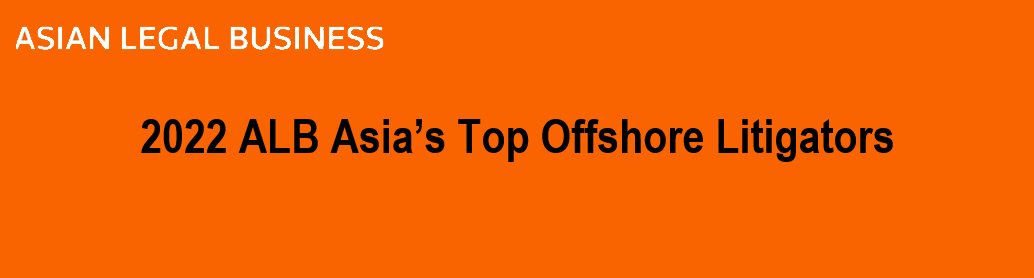 Please do not alter this form. Please clearly mark CONFIDENTIAL next to the details that should not be published.Self-nomination is welcomePlease note that the nominated litigator needs to be based in Asia, or do a significant amount of Asia-related work.The deadline for submission is June 3, 2022, at 6:00 p.m. (Singapore time)Please mail your submission to Bingqing Wang at bingqing.wang@thomsonreuters.comPlease mail your submission to Bingqing Wang at bingqing.wang@thomsonreuters.comReasons for NominationReasons for NominationReasons for NominationPlease specify the complexity, impact, and innovation involved in the achievements and cases. Please Clearly mark CONFIDENTIAL on those that are not publishable.Please specify the complexity, impact, and innovation involved in the achievements and cases. Please Clearly mark CONFIDENTIAL on those that are not publishable.Please list lawyer’s significant career achievementsPlease list the most significant cases in the last 12 months
(up to 10)Please list key clients(indicate if any are new clients added in the last 12 months)Recommendations from clients(please provide name and company of the person recommending)Please list any significant accolades the litigator has received for work in the form of public recognition, awards, etc.Other relevant information